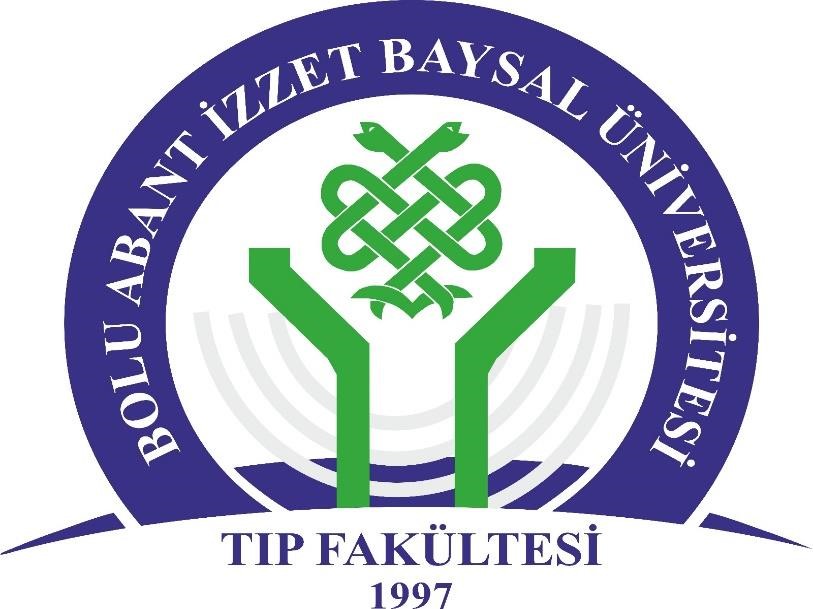 T.C. BOLU ABANT İZZET BAYSAL ÜNİVERSİTESİ TIP FAKÜLTESİ  PLASTİK, REKONSTRÜKTİF VE ESTETİK CERRAHİ ANABİLİM DALI DÖNEM 6 EĞİTİM- UYGULAMA KARNESİ ÖĞRENCİNİN 	Adı Soyadı 	: 	Fakülte No 	:  	 	 	 	 	Öğretim Yılı 	: 	Staj tarihi 	: 	Staj Grubu 	: 	İmza 	: AMAÇ:   	İntern doktorlar için seçmeli Plastik, Rekonstrükif ve Estetik Cerrahi stajının amacı plastik, rekonstrüktif ve estetik cerrahi, el, ağız,yüz ve çene cerrahi hastalarına klinik yaklaşımı öğrenme, güncel tedavi yöntemleri konusunda hastaların öyküsünü alma, sistemik muayenesini yapma, ayırıcı tanılar doğrultusunda uygun tanı yöntemlerini belirleyip nihai tanı koyma, tedavilerini düzenleme ve takiplerini yapmada güncel ve bilimsel bilgileri kullanabilecek, hasta hakları ve hekimlik mesleğinin etik değerlerini gözeterek hekimlik uygulamalarını yapabilecek temel bilgi, tutum ve becerilerin kazandırılmasını sağlamaktır. Bu stajın sonunda;Etik ve mesleki değerler çerçevesinde iletişim becerilerini kullanarak acil veya elektif cerrahi hastalarından ve/veya yakınlarından detaylı hikaye alır, hastada sistemik fizik muayene ve deri, el, kas-iskelet, meme-aksilla muayenelerini yapar ve vital bulguları yorumlar.Hastada hikaye ve fizik muayene bulgularını kullanarak ön tanı koyar, tanıyı kesinleştirmek için uygun tanı araçlarını sayar.Tanı için gerekli olan radyolojik ve laboratuvar tetkikleri yorumlar ve hastalıklarla ilişkilendirir. Plastik, Rekonstrüktif ve Estetik Cerrahi ile ilgili UÇEP-2020’de yer alan hastalıkların belirtilen düzeylere göre fizik belirti ve bulgularını, laboratuvar sonuçlarını hastalıklarla ilişkilendirerek hastalık ön tanı/tanısını koyar, tedavisini yapar, korunma önlemlerini sayar, tedavi ve izlem planı hakkında hastayı/aileyi bilgilendirir ve eğitim verir, yöneticilik ve liderlik becerilerini kullanarak gerektiğinde uygun koşullarda uzmanına sevk eder.Acil ve elektif cerrahi hasta tanımını yapar, acil hallerde hızlı ve etkin müdahale yöntemlerini yapar, gerektiğinde hastayı bir üst basamak sağlık kuruluşu ya da uzmana zaman kaybetmeksizin yönlendirir.Plastik, Rekonstrüktif ve Estetik Cerrahi kliniğinde tanı ve tedavide uygulanan ve öğrenci karnesinde belirtilen temel girişimsel işlemleri belirtilen düzeylerde yapar, cerrahi müdahalelerden önce hastalardan onam almanın öneminin farkında olur ve asepsi, antisepsi, dezenfeksiyon, sterilizasyon kavramlarını bilerek basit cerrahi girişimleri yapar.Plastik, Rekonstrüktif ve Estetik Cerrahi hastalarının preoperatif dönemde hasta hazırlığı ve postoperatif dönemde hasta bakımı/yara bakımı ve takibini yapar.Hastaların tıbbi kayıtlarını yazılı ve elektronik ortamda uygun şekilde tutar, epikriz düzenler, gerekli raporları hazırlar ve bildirilmesi gereken bildirimleri yapar. Meslektaşları, diğer sağlık çalışanları ile etkili iletişim kurar, ekip çalışması yapar. Yaşam boyu örgün, yaygın ve sürekli öğrenmeyi ilke haline getirerek klinik karar verme sürecinde, kanıta dayalı tıp ilkelerini uygular ve mesleği ile ilgili güncel literatür bilgisine ulaşır ve eleştirel yaklaşımla değerlendirir. STAJ ÇALIŞMA DÜZENİ:  Plastik, Rekonstrüktif ve Estetik Cerrahi Anabilim Dalı haftanın 5 günü 1 tam zamanlı öğretim üyesinin hizmet verdiği 1 poliklinik odası, 13 yataklı servis ve 1 ameliyat salonu olmak üzere üç temel üniteden oluşmaktadır. Her intörn doktor Staj karnesini takip etmek ve gözlemci olduğu (G) veya uyguladığı (U) işlem ve beceriler için imza almak zorundadır.Gönüllü nöbetler (varsa): Vizitte hazırladığı-sunduğu dosyalar( en az 1 zorunlu): A. Staj boyunca öğreneceği temel Hekimlik Uygulamaları Düzeyler (UÇEP-2020 Tablo 2.4’den seçilmiştir) Öğrenme Düzeyi Açıklama:   Uygulamanın nasıl yapıldığını bilir ve sonuçlarını hasta ve/ veya yakınlarına açıklar  Acil bir durumda kılavuz/yönergeye uygun biçimde uygulamayı yapar  Karmaşık olmayan, sık görülen, durumlarda/olgularda uygulamayı* yapar Karmaşık durumlar/olgular da dahil uygulamayı* yapar 4STAJYER DEĞERLENDİRME SONUCUDevamsızlığı:     ( ) Yok         ( ) VarSTAJ NOTU: …………                                                            SONUÇ :      ( ) BAŞARILI          ( ) BAŞARISIZSTAJ SORUMLUSU                                                                               ANABİLİM DALI BAŞKANIİmza :                                                                                                     İmza :Tarih :                                                                                                     Tarih :Tarih Yer İlgili gözetmen imzası Tarih Servis İlgili gözetmen imzası Temel Hekimlik Uygulamaları  (UÇEP-2020 Tablo2.4 den seçilmiştir) İlgili gözetmen imzası İlgili gözetmen imzası İlgili gözetmen imzası Genel ve soruna yönelik öykü alabilme3Deri muayenesi3Genel durum ve vital bulguların değerlendirilmesi4Kas‐İskelet sistem muayenesi3Kulak-burun-boğaz ve baş boyun muayenesi2Meme ve aksiller bölge muayenesi2Aydınlatma ve onam alabilme3Epikriz hazırlayabilme3Güncel mevzuata uygun sağlık raporlarını hazırlayabilme3Hasta dosyası hazırlayabilme4Reçete düzenleyebilme4Tedaviyi red belgesi hazırlayabilme4Yasal olarak bildirimi zorunlu hastalıkları ve durumları bildirme ve raporlama4Dekontaminasyon, dezenfeksiyon, sterilizasyon, antisepsi sağlayabilme4Direkt radyografileri değerlendirebilme4Laboratuvar inceleme için istek formunu doldurabilme4Laboratuvar örneğini uygun koşullarda alabilme ve laboratuvara ulaştırabilme4Atel hazırlayabilme ve uygulayabilme3Bandaj, turnike uygulayabilme4Çoklu travma hastasının değerlendirilmesi3Deri-yumuşak doku apsesi açabilme3Dış kanamayı durduracak/sınırlayacak önlemleri alabilme3El yıkama4Hastanın uygun olarak taşınmasını sağlayabilme4Travma sonrası kopan uzvun uygun olarak taşınmasını sağlayabilme4Yara‐yanık bakımı yapabilme3Yüzeyel sütür atabilme ve alabilme4